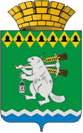 Дума Артемовского городского округасозыв___ заседаниеРЕШЕНИЕот												№ О внесении изменения в Положение о кадровом резерве для замещения вакантных должностей муниципальной службы в органах местного самоуправления Артемовского городского округаРассмотрев представленный Администрацией Артемовского городского округа проект решения Думы Артемовского городского округа «О внесении изменений в Положение о кадровом резерве для замещения вакантных должностей муниципальной службы в органах местного самоуправления Артемовского городского округа», в соответствии с Федеральным законом от 30 апреля 2021 года № 116-ФЗ «О внесении изменений в отдельные законодательные акты Российской Федерации», принимая во внимание письмо Артемовской городской прокуратуры от 23.06.2022 № 02-02-2022, руководствуясь статьей 23 Устава Артемовского городского округа, Дума Артемовского городского округа РЕШИЛА:Внести в Положение о кадровом резерве для замещения вакантных должностей муниципальной службы в органах местного самоуправления Артемовского городского округа, утвержденное решением Думы Артемовского городского округа от 27.12.2018 № 472, с изменениями, внесенными решениями Думы Артемовского городского округа от 25.06.2020 № 685, от 24.12.2020 № 756, следующее изменение:пункт 45 Положения дополнить подпунктом 9 следующего содержания:«9) прекращение гражданства Российской Федерации; наличие гражданства (подданства) иностранного государства либо вида на жительство или иного документа, подтверждающего право на постоянное проживание гражданина на территории иностранного государства, если иное не предусмотрено международным договором Российской Федерации.».2. Настоящее решение опубликовать в газете «Артемовский рабочий», разместить на Официальном портале правовой информации Артемовского городского округа (www.артемовский-право.рф) и на официальном сайте Думы Артемовского городского округа в информационно-телекоммуникационной сети «Интернет».4. Контроль исполнения настоящего решения возложить на постоянную комиссию по вопросам местного самоуправления, нормотворчеству и регламенту (Упорова Е.Ю.).Председатель Думы Артемовского городского округаГлава Артемовского городского округаВ.С. АрсеновК.М. Трофимов